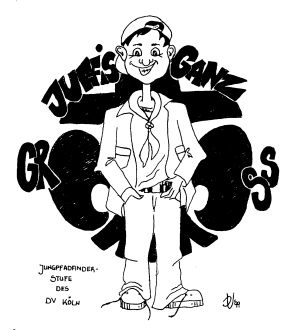 Pfingstlager 2011 Jungpfadfinderstufe „Wilder Westen - Der Schuh des Manitu“Teilnehmende Stämme				LeiterLiblar			12				4	Sinnersdorf		12				2-4Brauweiler		10				2Brühl			10				2Horrem		8				2Neubottenbroich	8				1-2Pulheim		7				2???	Pulheim ohne Leiter????? Mattes?Elsdorf			15				2Königsdorf	            20				5Mödrath            	10				2Bedburg-Kaster	??	fahren nicht mit	?		--------------.		          Ca 100-120  Juffis (Schätzung!) und 25 LeiterACHTUNG: Die Juffileiterrunden werden direkt im Anschluss an das Programm stattfinden!Ablaufplan                                                                                                                            	           Fr			Aufbau			Stammesabend21 h		Juffi-Leiterrunde ???----------------------------------------------------------------------------------------------------------------------.Sa	10h	Eröffnung	10.30- 17.30h	Stufenprogramm		|	1. Gruppenaufteilung 			A							|	2. Workshops zum Thema Indianer	BAb 18h 	Stammesabend			     Vorbereitung auf Powwow17:30 h	Juffi-Leiterrunde----------------------------------------------------------------------------------------------------------------------.So	10:00 h	Messe 	12.00- 17.00h	Stufenprogramm		|	3. Schlag den Santa 			C	18h		„Tag der offenen WILD-WEST Töpfe/Lagerfeuer“		Wild-West Abend17:00 h	Juffi-Leiterrunde----------------------------------------------------------------------------------------------------------------------.Mo	10:00 h	Stufenprogramm 		|	4. Spiele und Reflexion		D		Rahmengeschichte:	Der Schuh des Manitu	Wir befinden uns im Wilden Westen, bei Abahachi, Ranger, Winnetouch, Uschi, Dimitri, Santa Maria, Hombre, Häuptling Lustiger Lurch und dem Rosa Hasen (Falscher Hase vom Stamme der Schoschonen).		Die Leiter sind die Filmfiguren.	Die Juffis sollen für das alljährliche Powwow zu „Indianern“ ausgebildet werden. 	Am Samstag findet der Ausbildungstag statt – die Juffis lernen in den Workshops nützliche Dinge über das Leben der Indianer die sie auch für die Schatzsuche benötigen werden. An einer  Station erhalten die Kinder den Teil einer Schatzkarte.	 Santa Maria wird am Sonntag nach der Messe die Schatzkarte (weg zum Diamanten) stehlen. Die Juffis werden am Sonntag statt zum Powoww in ihren Kleingruppen Schlag den Santa spielen um die Schatzkarte zurückzuerhalten. 	Santa und die Gloreichen 7 –> Die Juffis werden an den Stationen gegen die Leiter antreten. An den Stationen erhalten die Kinder ebenfalls Federn.A	Nach der Eröffnung werden wir die Juffis stammesübergreifend in 10 Kleingruppen von 	ca. 10-12 Juffis aufteilen. (Dazu brauchen wir mit den Anmeldungen die Namen und eine Voraufteilung, welche Kinder gemeinsam in eine Gruppe sollen.)	Nach der Gruppenaufteilung finden sich die Sippen zusammen, geben sich einen Gruppennamen (die Gruppen sind einzelne Indianerstämme), überlegen sich eine Kriegsbemalung und entwerfen ein Kostüm für den Catwalk am Sonntag.B	Nach der Sippeneinteilung werden wir uns den Rest des Tages mit dem Thema Indianer beschäftigen. Es wird 9 Workshops zum Thema Indianer/Wilder Westen geben, bei denen die Juffis das Leben der Indianer kennen lernen können. Die Workshops sollen ca. 45 Minuten dauern. Gegen 13:00 Uhr 1 Stunde Mittagessen/Pause. Bitte Lunchpakete mitbringen!!!Die Juffis sollen Fähigkeiten erlernen, die Sie für die Suche nach dem „Schuh des Manitu“ benötigen. Jede Gruppe soll mindestens 4-6 Workshops besuchen. Beim Besuch der Station erhalten die Juffis Federn, die sie z.B. zu einem Federschmuck zusammen setzen können.Die verantwortlichen Stämme organisieren die Stationen/Workshops.C	Rahmenstory: Santa Maria stiehlt die Schatzkarte, die Juffis graben den  Schwedenstuhl aus und werden versuchen bei Schlag den Santa die Karte zurückzubekommen. Für jedes gewonnene Spiel erhalten die Juffis Federn.Im Anschluss an die Messe sollen die Juffis in den Kleingruppen Schlag den Santa  (Santa und die Gloreichen 7) spielen um die Schatzkarte zurückzubekommen. Die Juffis sollen sich hierzu Tagesrucksäcke mitbringen und Lunchpakete einpacken. Wir werden vor dem Mittagessen starten, da wir sonst zu wenig Zeit haben werden. Die Juffis starten nacheinander in den Kleingruppen. An der ersten Station werden die Juffis einen Teil der Schatzkarte mit dem nächsten Ziel erhalten. An den Stationen werden die Juffis um große Federn spielen. Stationen bisher: BierbankwippeDie Juffis sammeln an den einzelnen Stationen Hinweise um den weiteren Weg zu finden.Unterwegs müssen die Kinder Wegzeichen suchen!!!Die Gruppen spielen gegeneinanderSanta und die Gloreichen 7 werden am Sonntag geschlagenFinale: Die Juffis stellen Santa Maria, es kommt zu Show-DownWas bekommen die Kinder dafür?D	Spiele/Großgruppenspiele		Britisch Bulldog mit Rosa Hase	Alaska-Baseball	ReflexionWorkshopStamm, verantwortlicher LeiterMaterialBogen bauenBrühlFeuer machenBrauweiler: Sarah, ManuelTraumfängerHorrem; Diana Spuren lesenElsdorf: OliverMarterpfahlMödrath: ChristianLassowerfen/HufeisenwerfenLibar: DavidTrommeln, RasselnKönigsdorf: AnnabelKochenSinnersdorf: JuliaPuda-Rosa-RanchNeubottenbroich: DaniPulheim ohne Leiter???Ralley StationenStamm, verantwortlicher LeiterMaterialBogenschießenBrühlSchoschonen suchen den Superindi -> CatwalkKönigsdorf: USCHIRauchzeichen, FeuermachenBrauweilerRosa Hasen JagenElsdorfBaumstammweitwurfMödrathLassowerfen/HufeisenwerfenLiblarHindernisparcoursElsdorfBrücke bauenSinndersorfHorremPulheim??WattebauchsschlachtIndian WorriorsNeubottenbroich